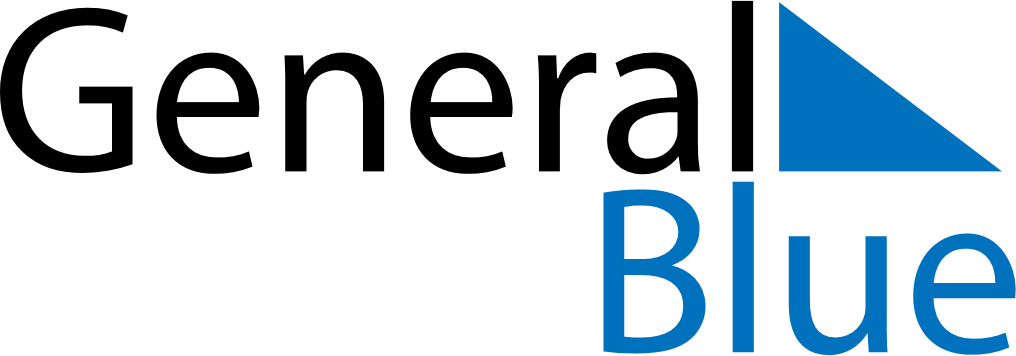 March 2024March 2024March 2024March 2024March 2024March 2024March 2024Blakstad, Agder, NorwayBlakstad, Agder, NorwayBlakstad, Agder, NorwayBlakstad, Agder, NorwayBlakstad, Agder, NorwayBlakstad, Agder, NorwayBlakstad, Agder, NorwaySundayMondayMondayTuesdayWednesdayThursdayFridaySaturday12Sunrise: 7:20 AMSunset: 5:54 PMDaylight: 10 hours and 34 minutes.Sunrise: 7:17 AMSunset: 5:57 PMDaylight: 10 hours and 39 minutes.34456789Sunrise: 7:15 AMSunset: 5:59 PMDaylight: 10 hours and 44 minutes.Sunrise: 7:12 AMSunset: 6:01 PMDaylight: 10 hours and 49 minutes.Sunrise: 7:12 AMSunset: 6:01 PMDaylight: 10 hours and 49 minutes.Sunrise: 7:09 AMSunset: 6:04 PMDaylight: 10 hours and 54 minutes.Sunrise: 7:06 AMSunset: 6:06 PMDaylight: 10 hours and 59 minutes.Sunrise: 7:03 AMSunset: 6:08 PMDaylight: 11 hours and 4 minutes.Sunrise: 7:01 AMSunset: 6:11 PMDaylight: 11 hours and 10 minutes.Sunrise: 6:58 AMSunset: 6:13 PMDaylight: 11 hours and 15 minutes.1011111213141516Sunrise: 6:55 AMSunset: 6:15 PMDaylight: 11 hours and 20 minutes.Sunrise: 6:52 AMSunset: 6:18 PMDaylight: 11 hours and 25 minutes.Sunrise: 6:52 AMSunset: 6:18 PMDaylight: 11 hours and 25 minutes.Sunrise: 6:49 AMSunset: 6:20 PMDaylight: 11 hours and 30 minutes.Sunrise: 6:46 AMSunset: 6:22 PMDaylight: 11 hours and 35 minutes.Sunrise: 6:44 AMSunset: 6:25 PMDaylight: 11 hours and 41 minutes.Sunrise: 6:41 AMSunset: 6:27 PMDaylight: 11 hours and 46 minutes.Sunrise: 6:38 AMSunset: 6:29 PMDaylight: 11 hours and 51 minutes.1718181920212223Sunrise: 6:35 AMSunset: 6:32 PMDaylight: 11 hours and 56 minutes.Sunrise: 6:32 AMSunset: 6:34 PMDaylight: 12 hours and 1 minute.Sunrise: 6:32 AMSunset: 6:34 PMDaylight: 12 hours and 1 minute.Sunrise: 6:29 AMSunset: 6:36 PMDaylight: 12 hours and 6 minutes.Sunrise: 6:26 AMSunset: 6:38 PMDaylight: 12 hours and 12 minutes.Sunrise: 6:23 AMSunset: 6:41 PMDaylight: 12 hours and 17 minutes.Sunrise: 6:21 AMSunset: 6:43 PMDaylight: 12 hours and 22 minutes.Sunrise: 6:18 AMSunset: 6:45 PMDaylight: 12 hours and 27 minutes.2425252627282930Sunrise: 6:15 AMSunset: 6:48 PMDaylight: 12 hours and 32 minutes.Sunrise: 6:12 AMSunset: 6:50 PMDaylight: 12 hours and 37 minutes.Sunrise: 6:12 AMSunset: 6:50 PMDaylight: 12 hours and 37 minutes.Sunrise: 6:09 AMSunset: 6:52 PMDaylight: 12 hours and 43 minutes.Sunrise: 6:06 AMSunset: 6:54 PMDaylight: 12 hours and 48 minutes.Sunrise: 6:03 AMSunset: 6:57 PMDaylight: 12 hours and 53 minutes.Sunrise: 6:00 AMSunset: 6:59 PMDaylight: 12 hours and 58 minutes.Sunrise: 5:58 AMSunset: 7:01 PMDaylight: 13 hours and 3 minutes.31Sunrise: 6:55 AMSunset: 8:03 PMDaylight: 13 hours and 8 minutes.